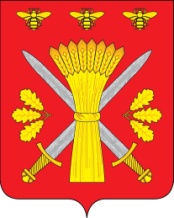 РОССИЙСКАЯ ФЕДЕРАЦИЯОРЛОВСКОЙ ОБЛАСТИАДМИНИСТРАЦИЯ ТРОСНЯНСКОГО РАЙОНА___________________________________________________________________ПОСТАНОВЛЕНИЕОт 15 января  2015 года		                                               		                                 № 3           с.ТроснаО правилах использования водных  объектов общего пользования, расположенных на территории Троснянского района, для личных и бытовых нужд, а также с целью любительского рыболовстваВ соответствии с Водным кодексом Российской Федерации от 03 июня 2006 года №74-ФЗ, Федеральным законом от 6 октября 2003 года  № 131-ФЗ «Об общих принципах организации местного самоуправления в Российской Федерации», Уставом Троснянского района Орловской области, руководствуясь решением Троснянского районного Совета народных депутатов от 18 декабря 2014 года   №326  в целях обеспечения безопасности людей, охраны их жизни и здоровья, упорядочивания отношений по использованию водных объектов общего пользования для личных и бытовых нужд администрация района,  п о с т а н о в л я е т:1. Утвердить Правила использования водных объектов общего пользования, расположенных на территории Троснянского района, для личных и бытовых нужд, а также с целью любительского рыболовства согласно приложению.2. Рекомендовать главам поселений Троснянского района:2.1. Довести до населения Правила использования водных объектов общего пользования для личных и бытовых нужд на соответствующих территориях.2.2. Организовать установку соответствующих информационных знаков (стендов, аншлагов), содержащих информацию о Правилах использования водных объектов и ограничениях их использования для личных и бытовых нужд.3. Контроль за выполнением настоящего постановления оставляю за собой.4. Постановление вступает в силу со дня его официального опубликования.Глава администрацииТроснянского  района								А.И.НасоновСОГЛАСОВАНО:___________ Н.А. ГолубковаИсполнители: Начальник по ГО и ЧС 	и МР администрации района 	___________ С.А. БувинаГлавный специалист по охране окружающей среды	администрации района 	___________ Г.Е.АмеличкинаРазослать: Главы поселений района